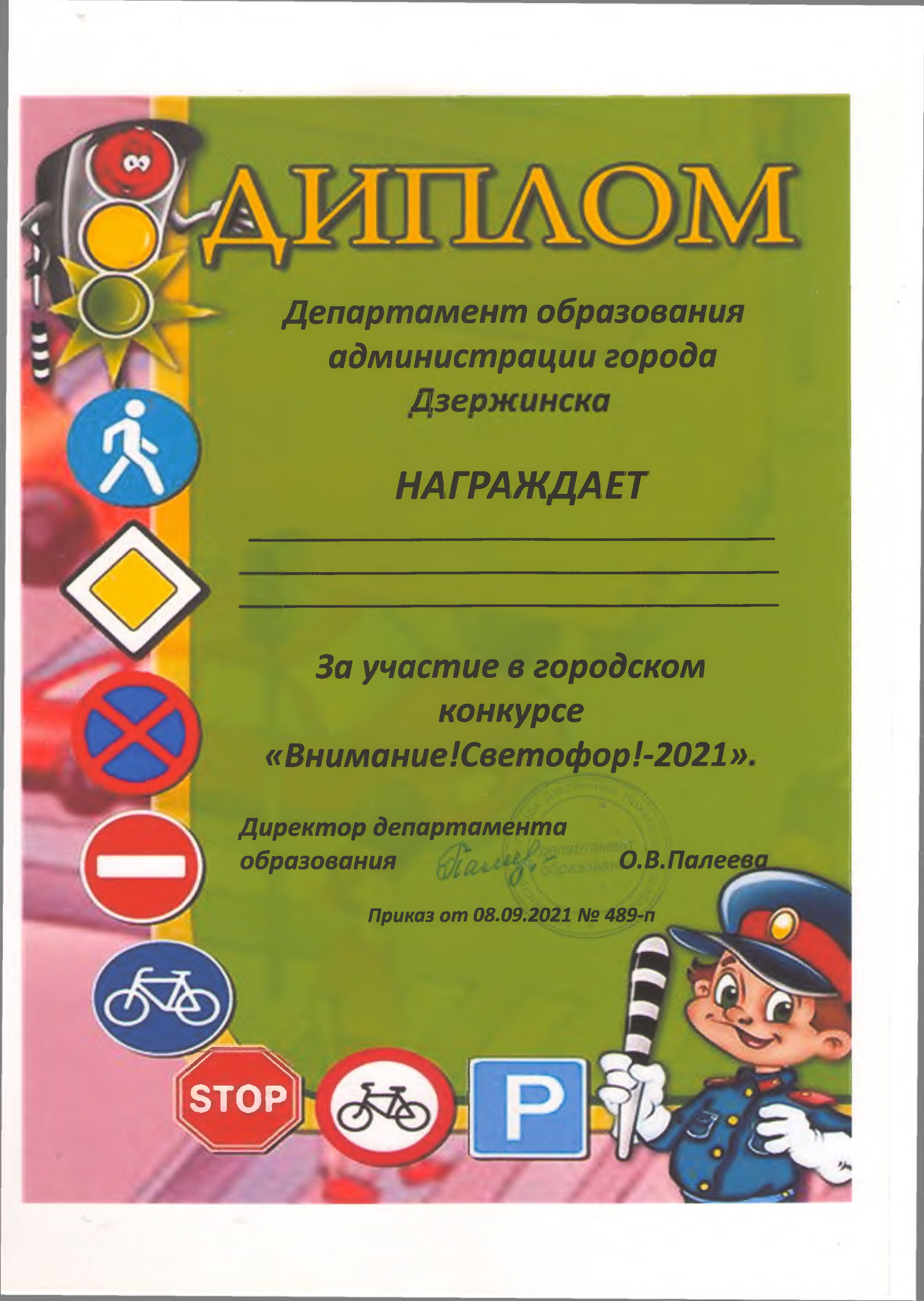                воспитателя МБДОУ «Детский сад №69»                      Акимову Ольгу Александровну                                                              и  воспитанников разновозрастной группы